Click Manage Inspections Click Schedule InspectionsSelect the inspection you want to scheduleThen on the scheduling screen Click Add. Leave the Schedule Date alone it will be refreshed. 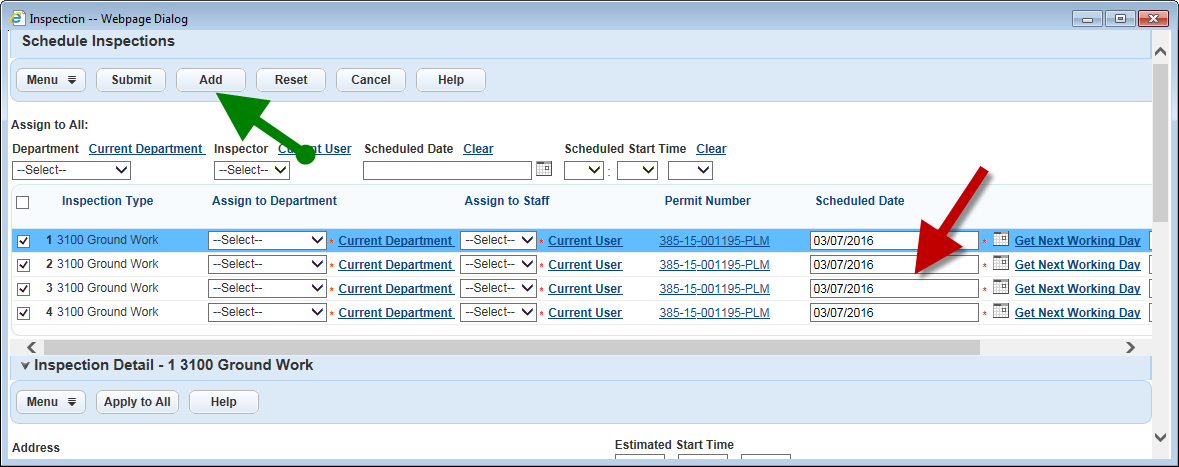 Select the inspection you want to scheduleRepeat these two steps till you have the amount of inspections you want. They will all show below. 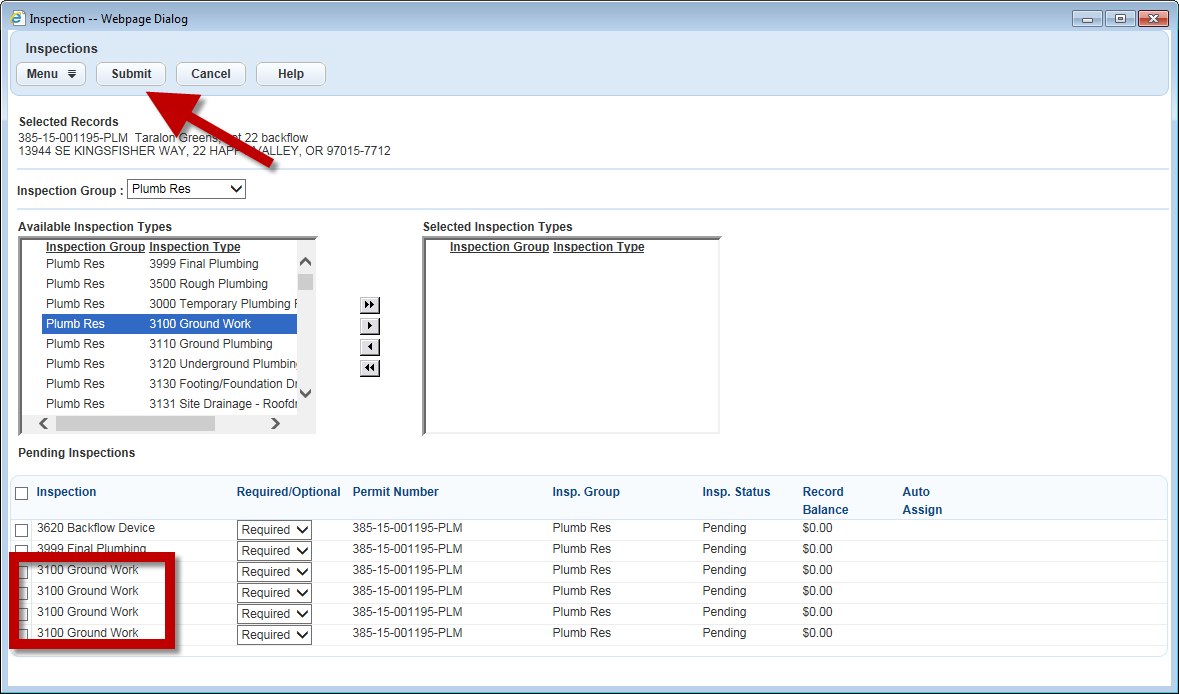 Now that you have the right amount of inspections you can change the schedule dates to the dates you wantThen Submit 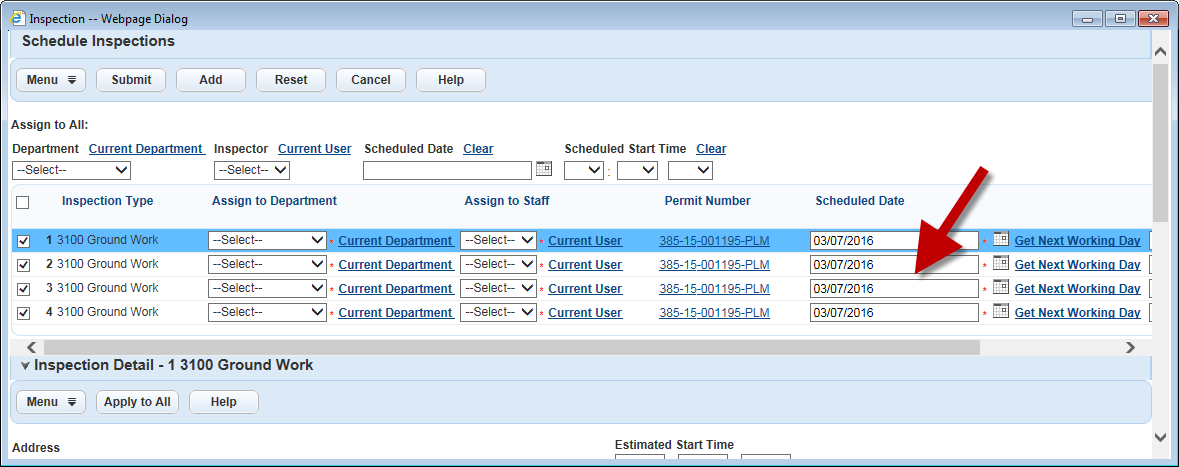 The inspections will be scheduled for the different days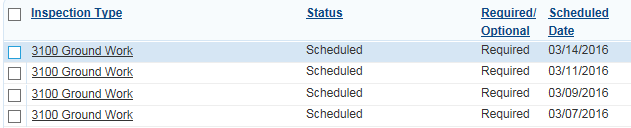 